Job Description

Job Title: 		Staff Nurse (Primary Care, Mental Health, Learning Disabilities,  Substance Misuse)Accountable to:	Senior Nurse/ Clinical Lead/ Head of Healthcare
Location: 		Gatwick Immigration Removal Centre (IRC)  Annual Leave: 	25 days, increasing incrementally with service Hours: 		37.5 hours per weekPractice Plus Group is the largest provider of healthcare in secure settings and, as the newly appointed provider of fully integrated healthcare services at Gatwick IRC, we are looking to recruit staff based across the two sites (Brook House and Tinsley House). Staff will effectively manage the complex healthcare needs of those within the facility and form an integral part of the wider IRC team, alongside Custody Officers and the Home Office.Our mission is Access to Excellence. Our core values are:We treat patients and each other as we would like to be treated.We act with integrity.We embrace diversity. We strive to do things better together.Patients can only access excellence if we commit to living our values in everything we do when we’re at work.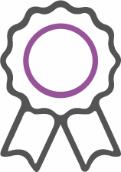 We believe in putting patients first, regardless of the environment or their history. This role requires you to do this in a fast-paced environment and be able adapt to unexpected demand.  Detainees may be vulnerable and have experienced trauma in society, therefore staff must have an understanding and awareness of trauma, whilst considering cultural sensitivities.The roleAs a Staff Nurse you will work within a multi-disciplinary team to deliver a nurse led service with duties including, but not limited to:Conducting medication rounds and dispensing of controlled medicationAttending to emergency response situationsAssessing and screening patients Delivering nurse led clinics to your patient group, supported by a multi-disciplinary teamDelivering quality care by proactively seeking out those in needDeveloping and discussing treatment options, as part of a patients’ ongoing care planTaking a proactive and opportunistic approach to caseload managementAssisting with admission and discharge planningAttending and contributing to weekly multi-disciplinary team meetingsManaging caseloads responsively Completing risk management requirements throughout each detainees’ pathwayYou will contribute to our nursing strategy and vision to;Provide outstanding evidence based care to our patients, seeking out, listening to and acting on their feedback, so that care is personalised and informed by what matters to them
Deliver non-judgemental care that makes a real difference, as defined throughout our bespoke Health in Justice competency framework. You will also demonstrate a collaborative approach to working and the ability to make timely and accurate decisions
Inspire excellence by forging strong links with our partners and stakeholders and providing a service that people can trust, feel safe within, and feel proud ofPromote best practice, clinical supervision, evidence based care and continuous quality improvement, embedding a culture of shared learningShare knowledge, skills and expertise to ensure safe care, building strong multi-disciplinary teams and supporting each other to do a great jobLearning and Development: IRCs are complex environments; we work closely with our colleagues, ensuring recruits have access to all mandatory IRC-setting training. CPD is supported and an annual appraisal system is in place to discuss ongoing objectives and support revalidationAbout youRegistered nurse – Adult, Mental Health, Learning Disabilities.Current professional qualification (NMC)Evidence of Continued Professional DevelopmentUnderstanding of the complexities of multi-disciplinary and multi-agency workingA non-judgmental, warm and compassionate approachExcellent communication skillsUnderstanding of clinical governanceAbility to use a clinical information systemKnowledge of healthcare policies and best practiceProactive problem solving skillsFlexible attitude to working arrangementsMotivated as an individual and when working in a teamAble to work within a busy environmentWilling to learn and developPatient centred valuesWillingness to participate in multiagency collaboration/ working across professional boundariesCalm, patient, empathetic and understandingProfessional commitment to delivering excellent careAdditional information
Disclosure and Barring Service: a Disclosure and Barring Service disclosure at the enhanced level is required for this role.  A risk assessment will be undertaken if necessary.Vetting: All successful candidates will undergo necessary security clearances in line with Home Office and Immigration Removal Centre requirements.Directions: IRC Brook House and IRC Tinsley House are both easily accessible by road and public transport.  By road: Leave the M23 at Junction 9.Public Transport: Regular public transport links available by bus or train. On-site parking available at both sites.